Domáca úloha od 1.3. do 5.3.2021Meno a priezvisko:                                        Trieda:                                   Vypracovala: Čatyová  Ľudmila                                                                                 Starostlivosť o zdravie – opakovanie.Prečiarkni, čo nepatrí do radu a zdôvodni prečo: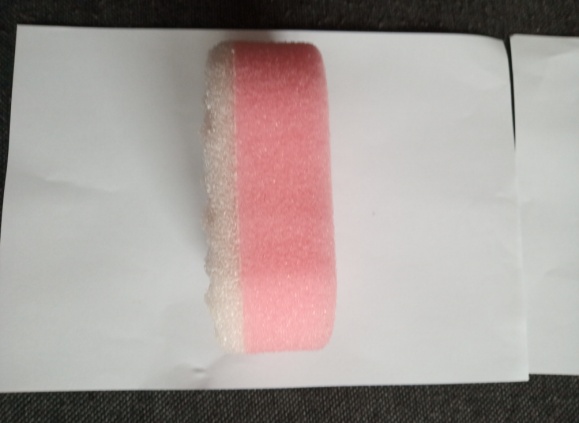 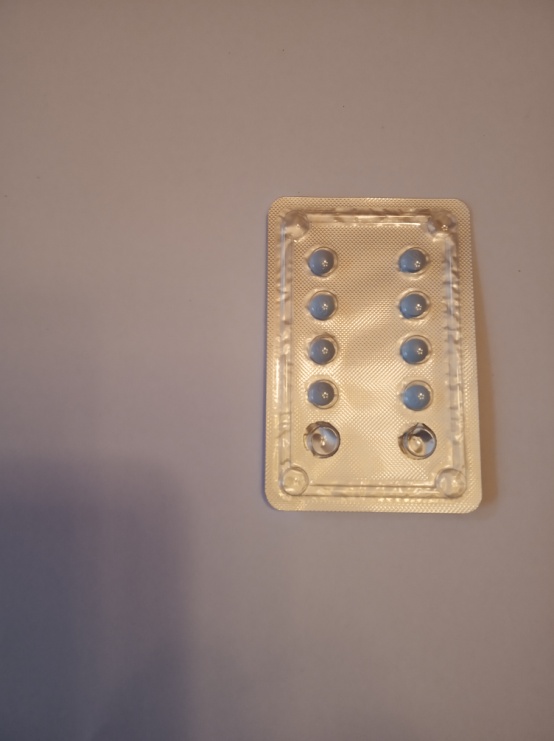 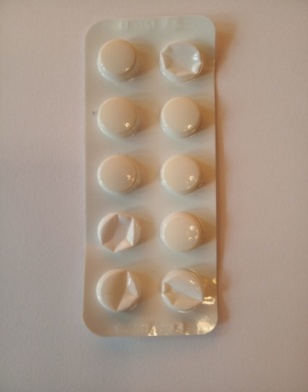 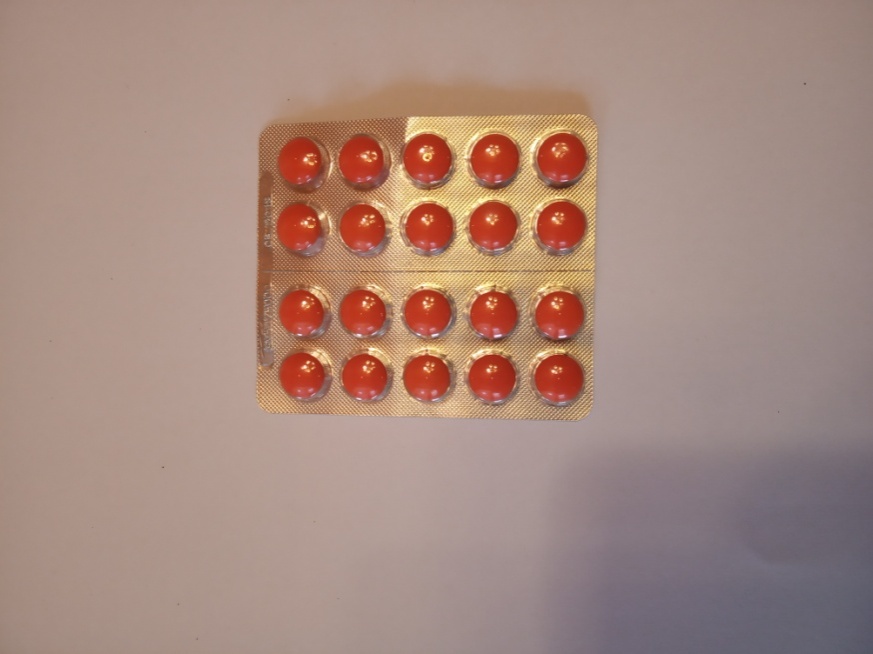 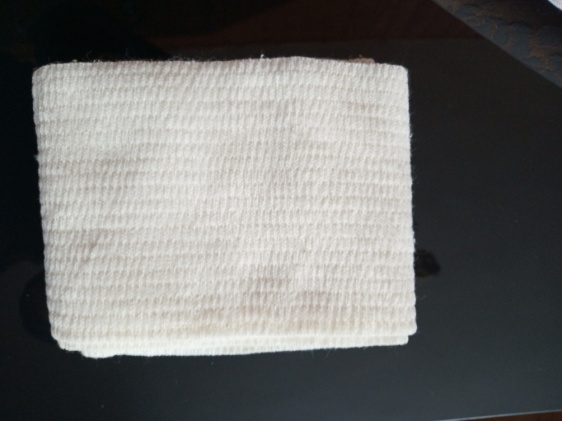 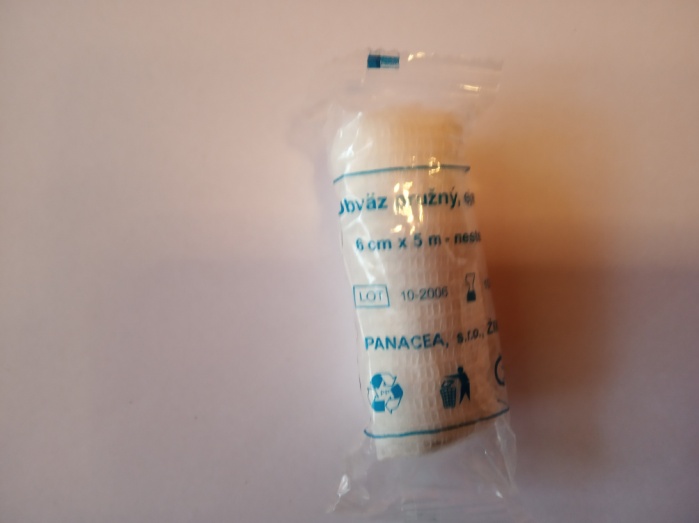 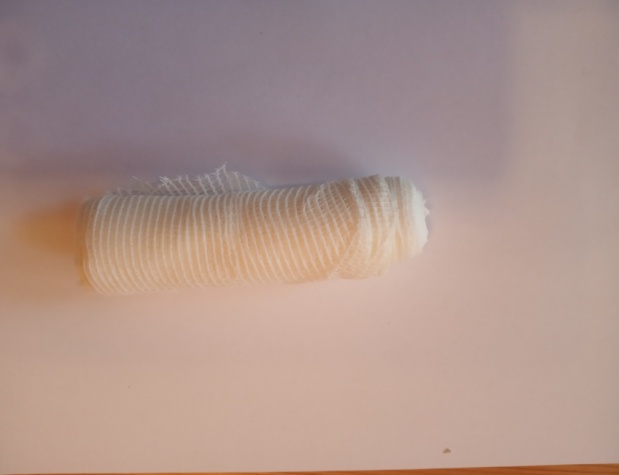 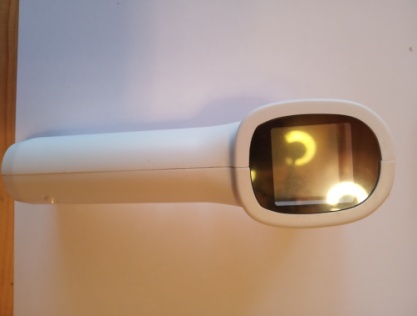 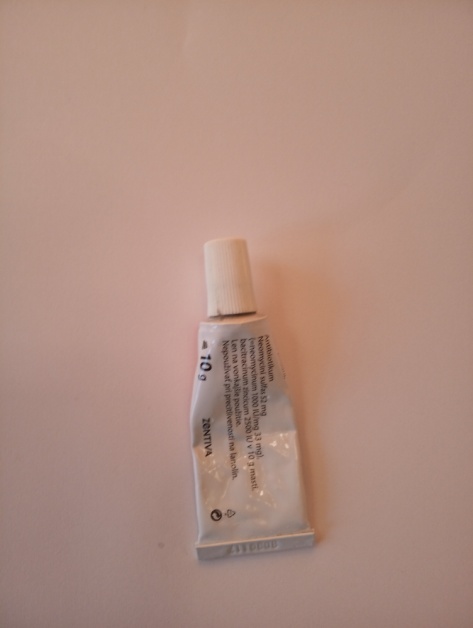 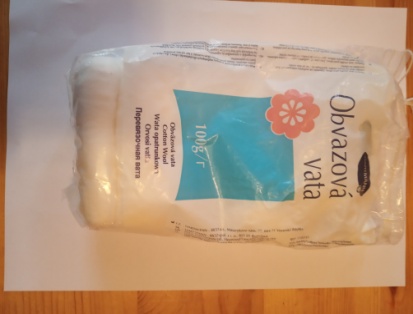 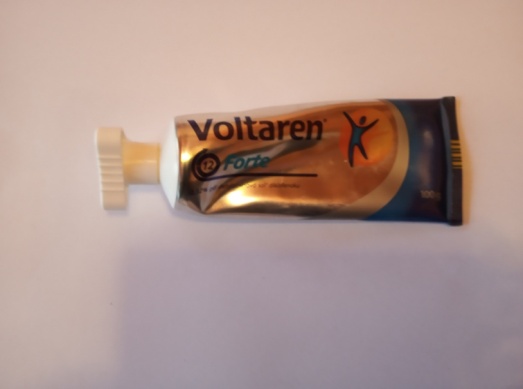 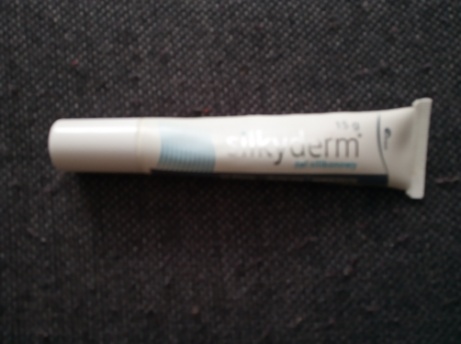 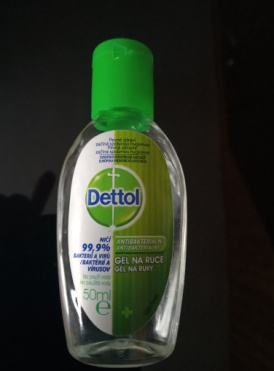 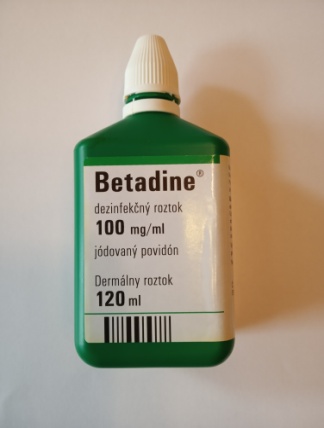 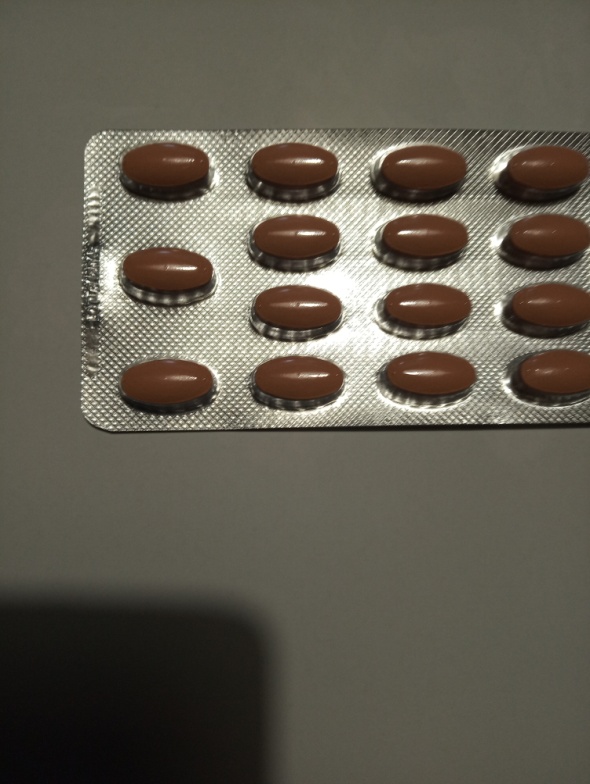 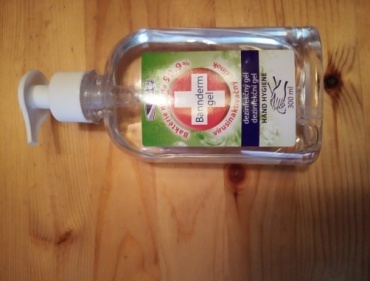 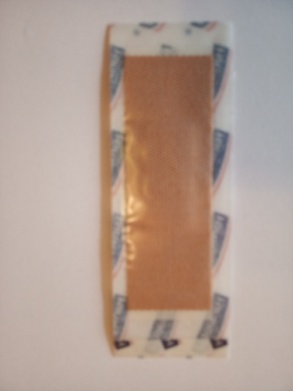 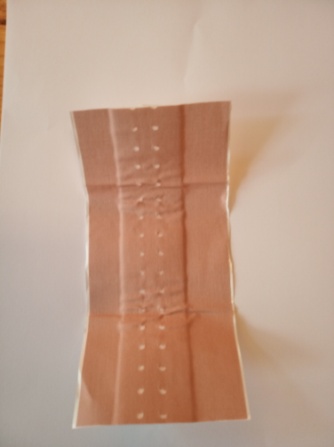 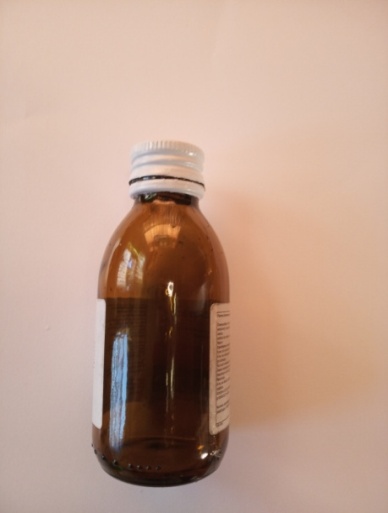 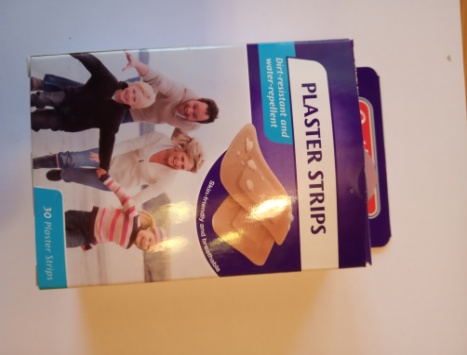 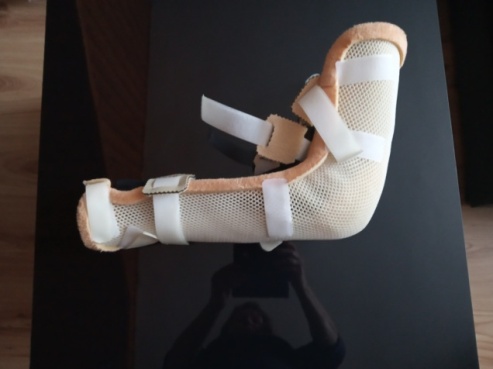 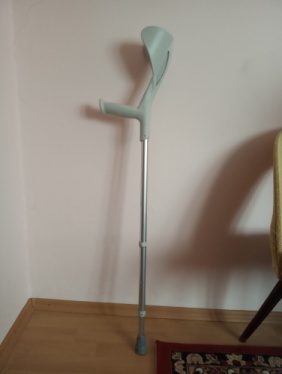 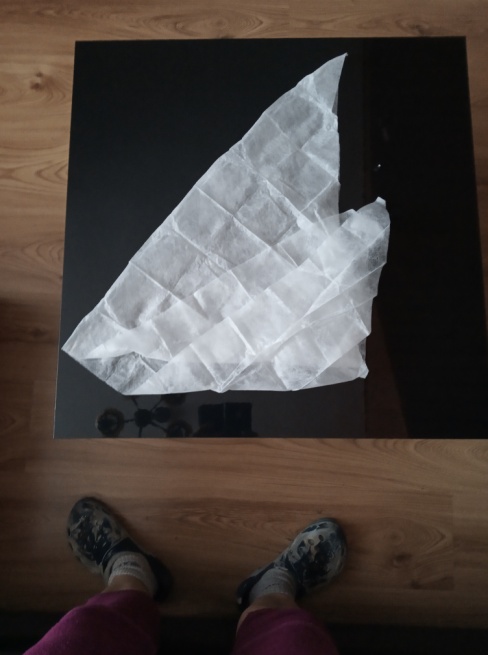 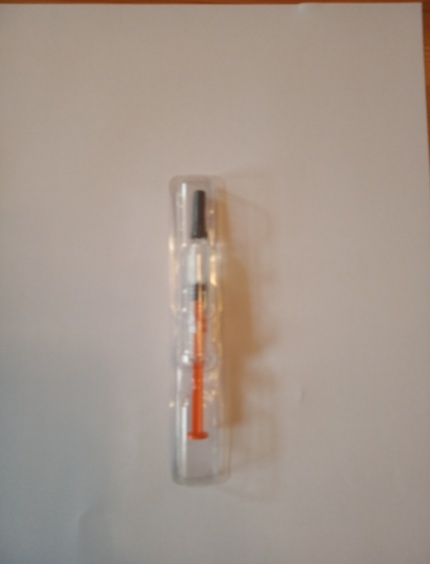 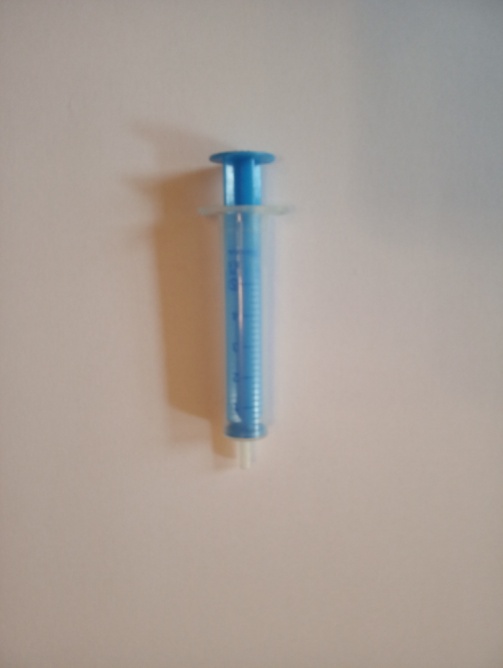 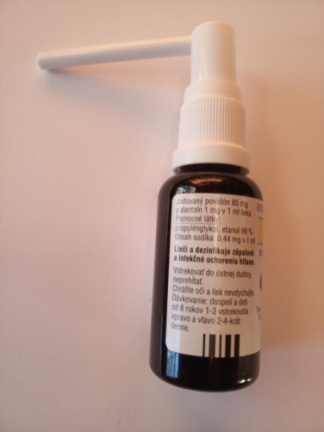 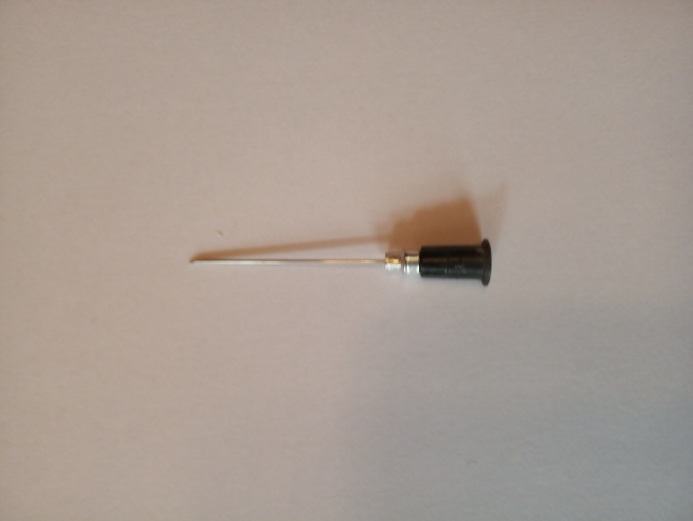 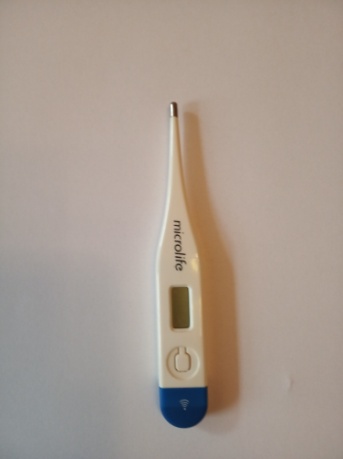 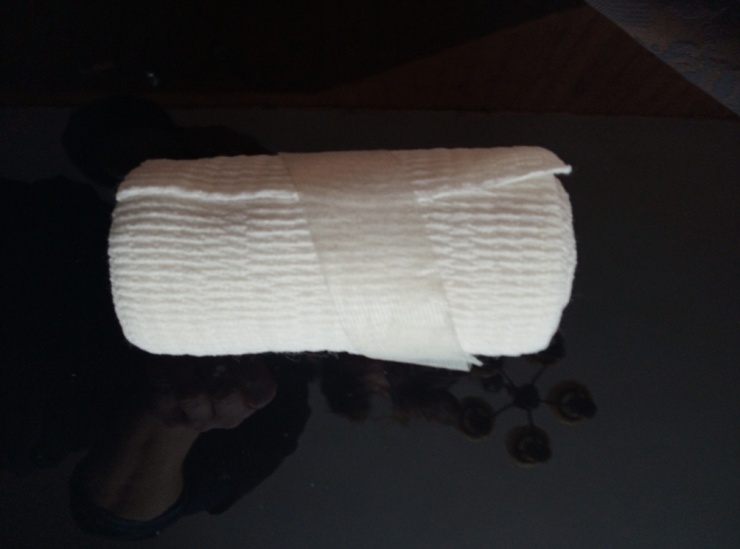 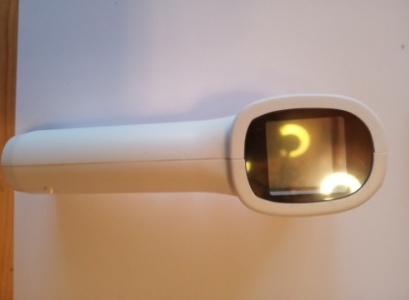 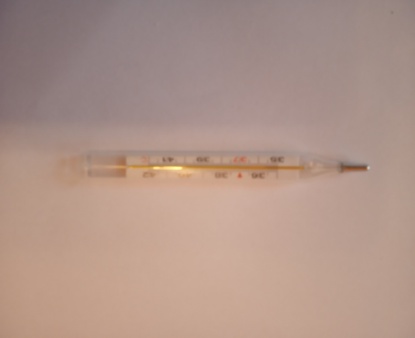 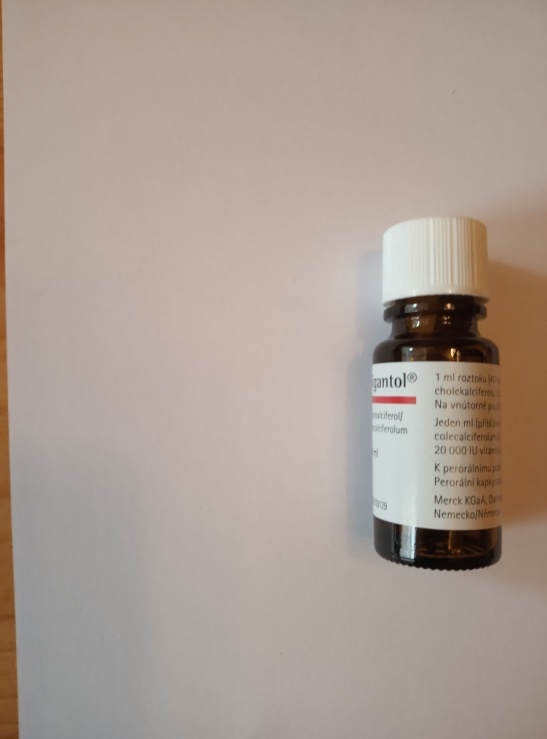 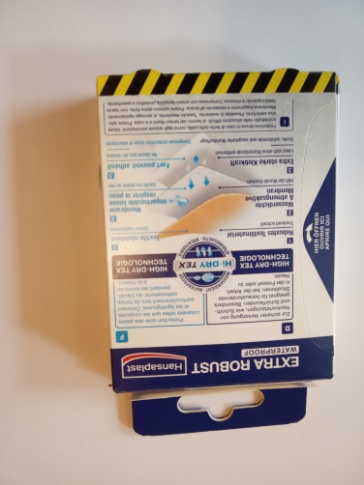 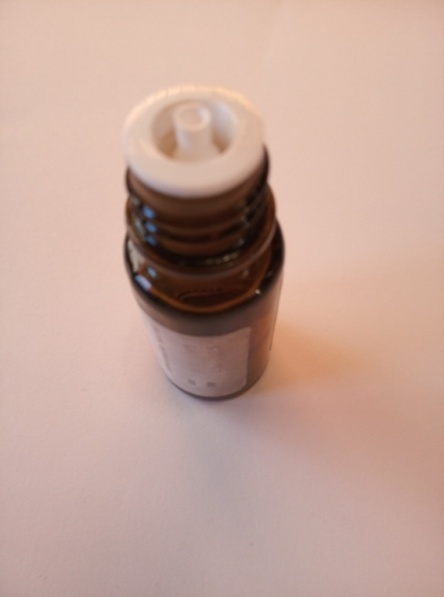 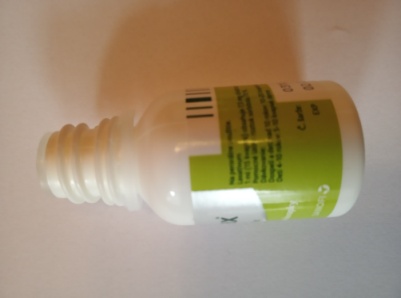 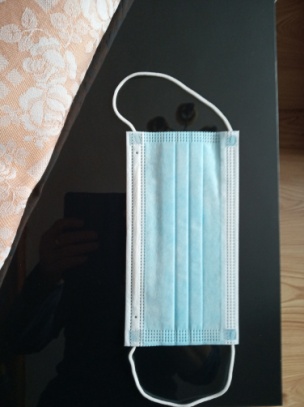 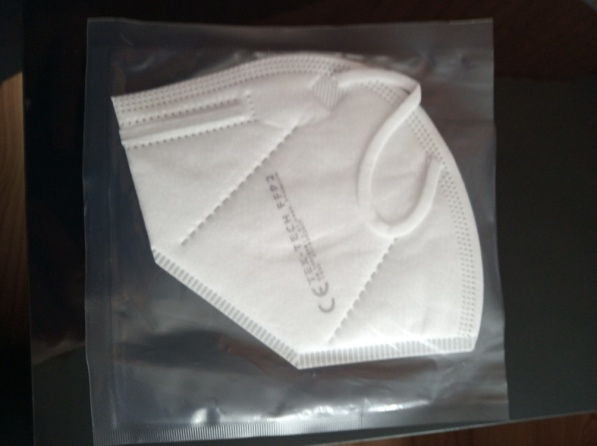 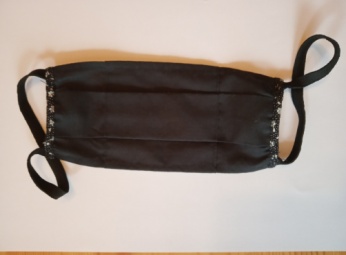 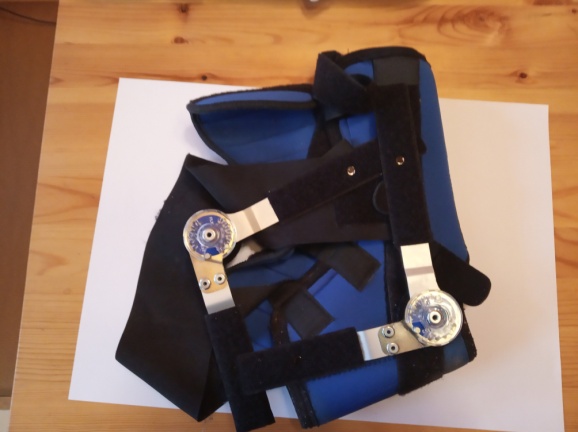 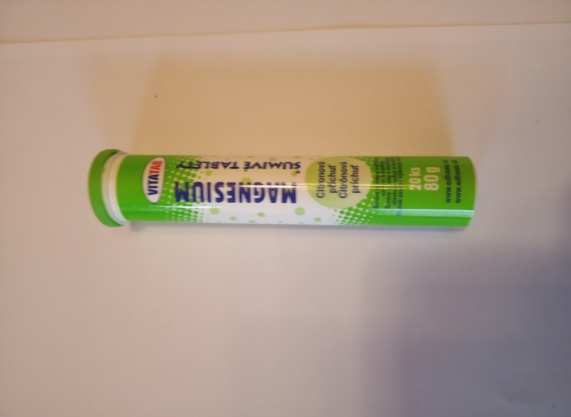 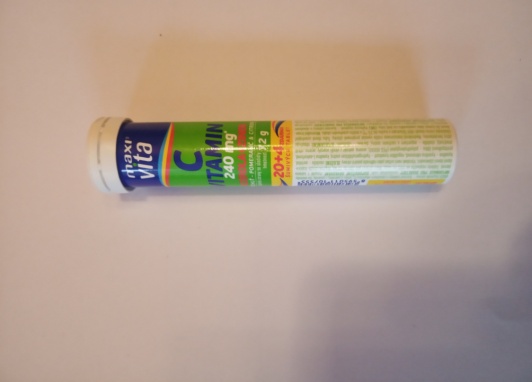 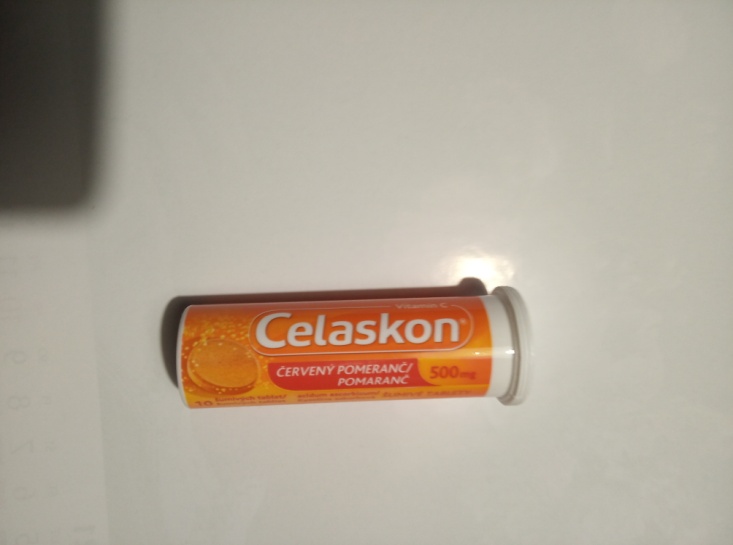 Nakresli 2 zdravotnícke potreby, ktoré použiješ pri porezaní sa nožíkom:Nakresli 2 zdravotnícke potreby, ktoré použiješ, ak si zlomíš ruku:Nakresli 2 zdravotnícke potreby, ktoré použiješ, keď máš horúčku:Aby si predišiel úrazom musíš sa chrániť niektorých vecí. Pomenuj ich: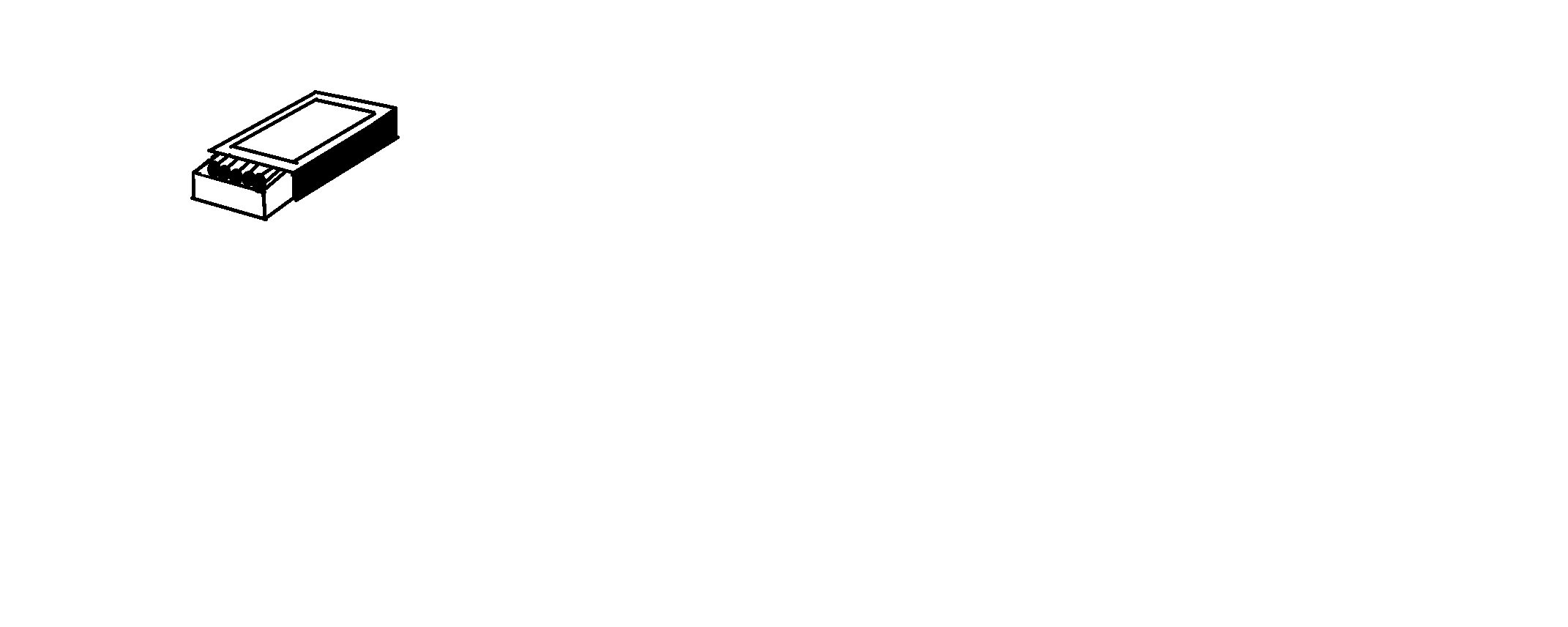 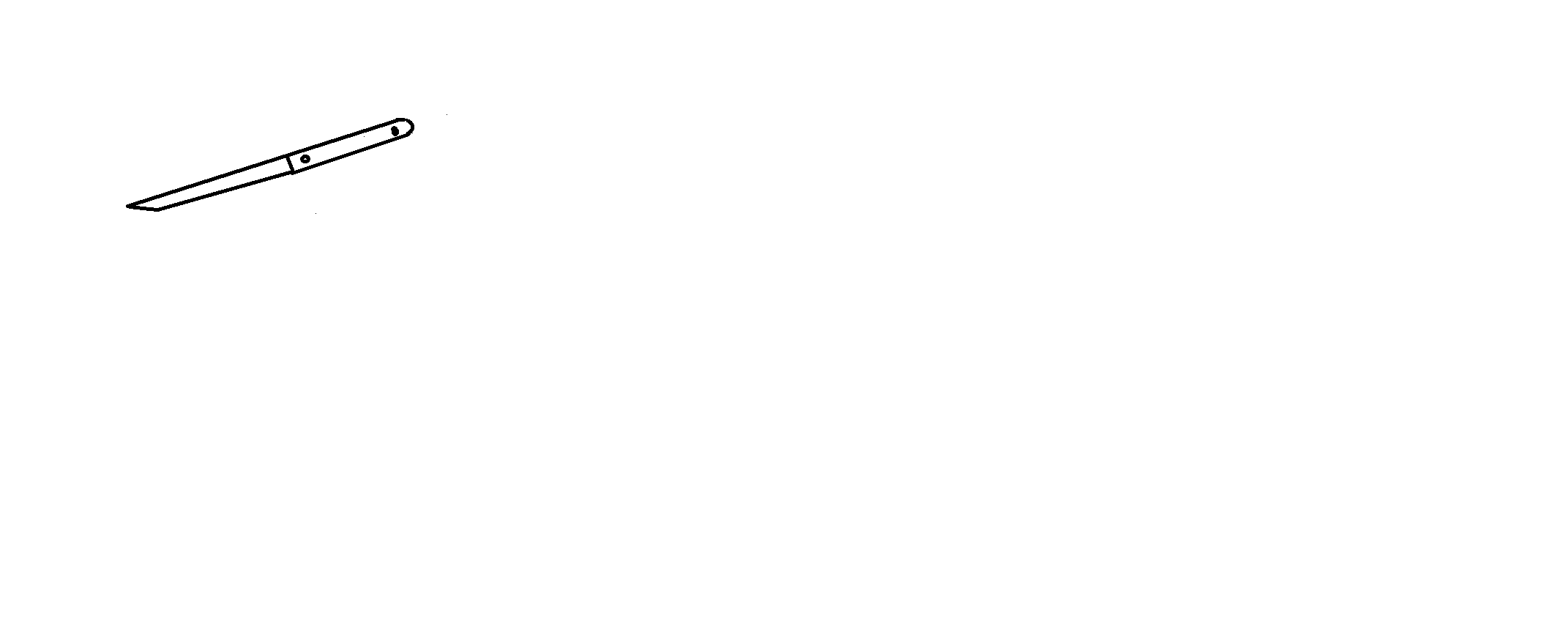 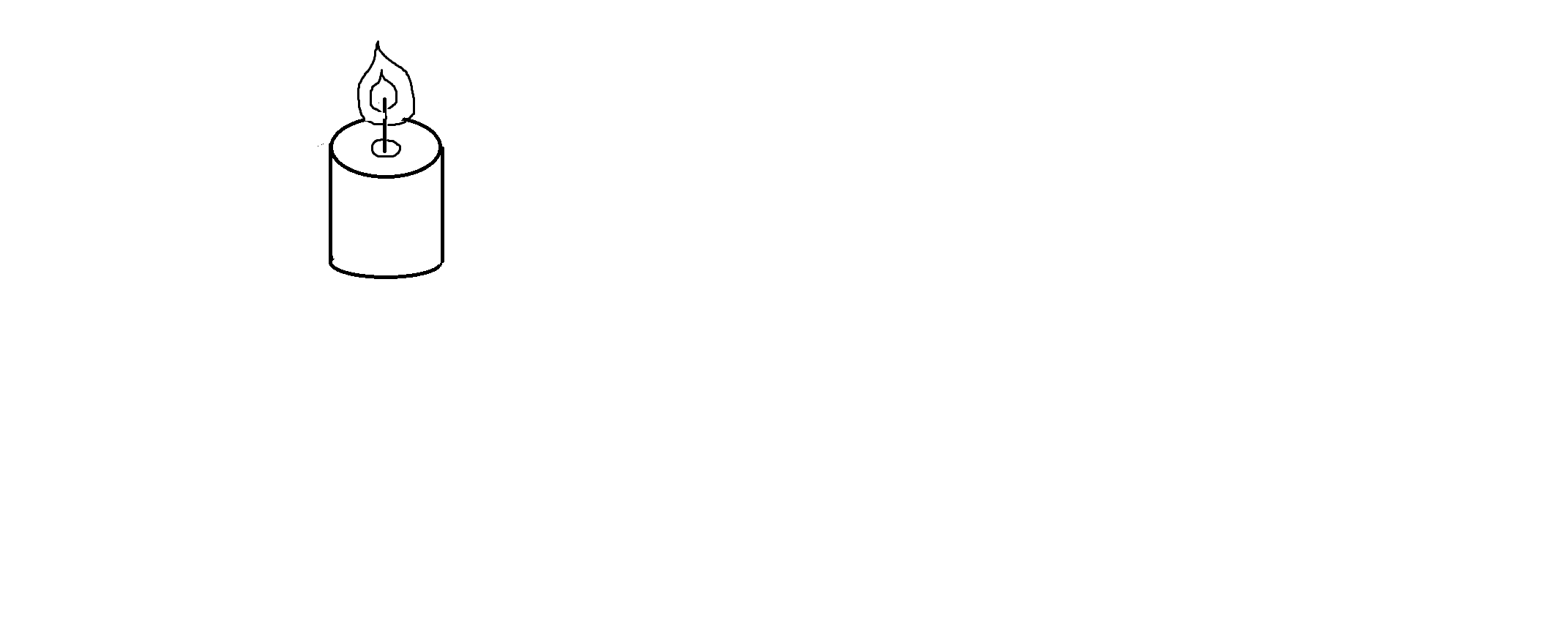 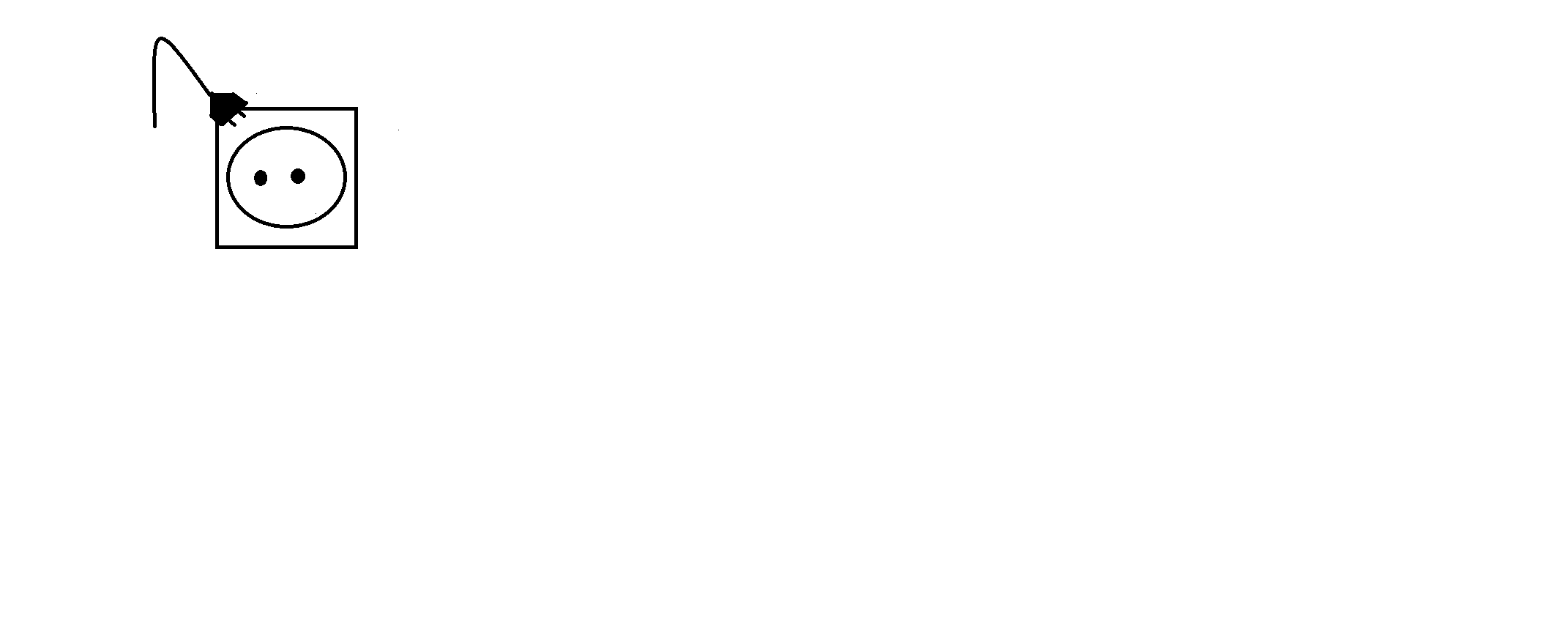 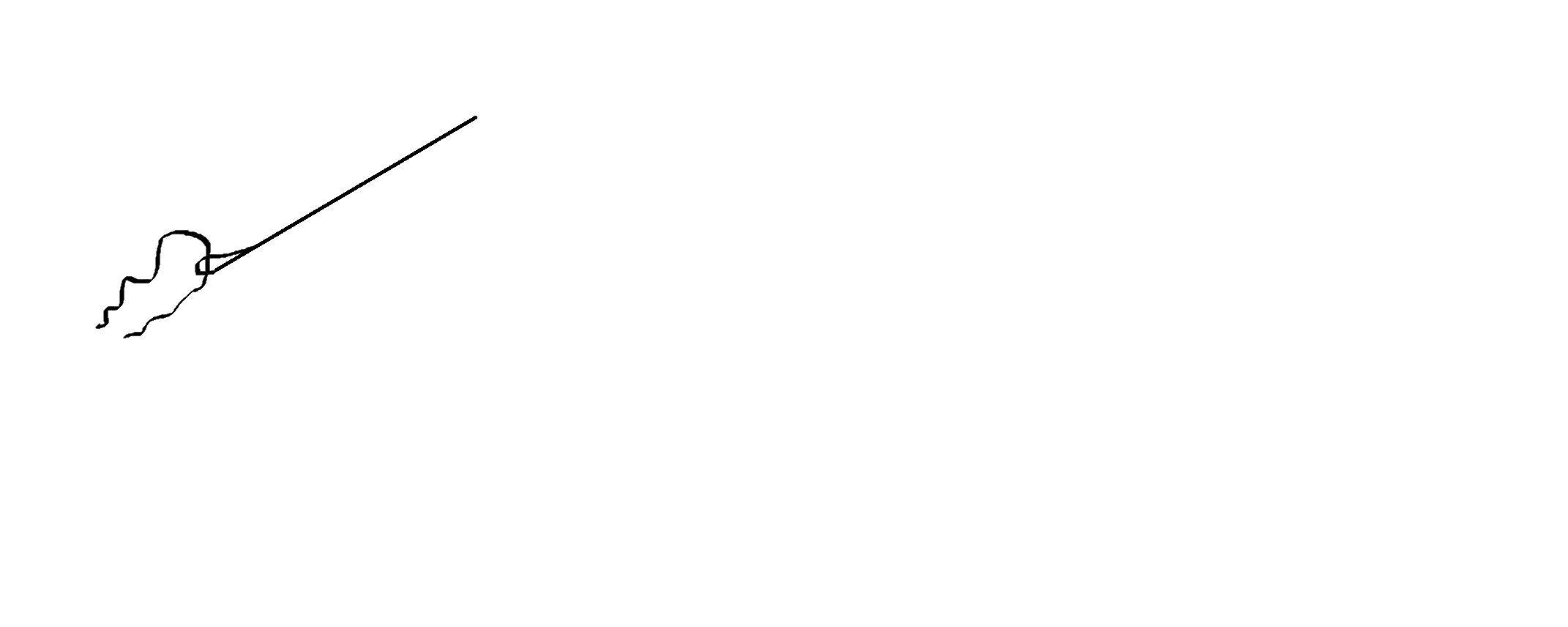 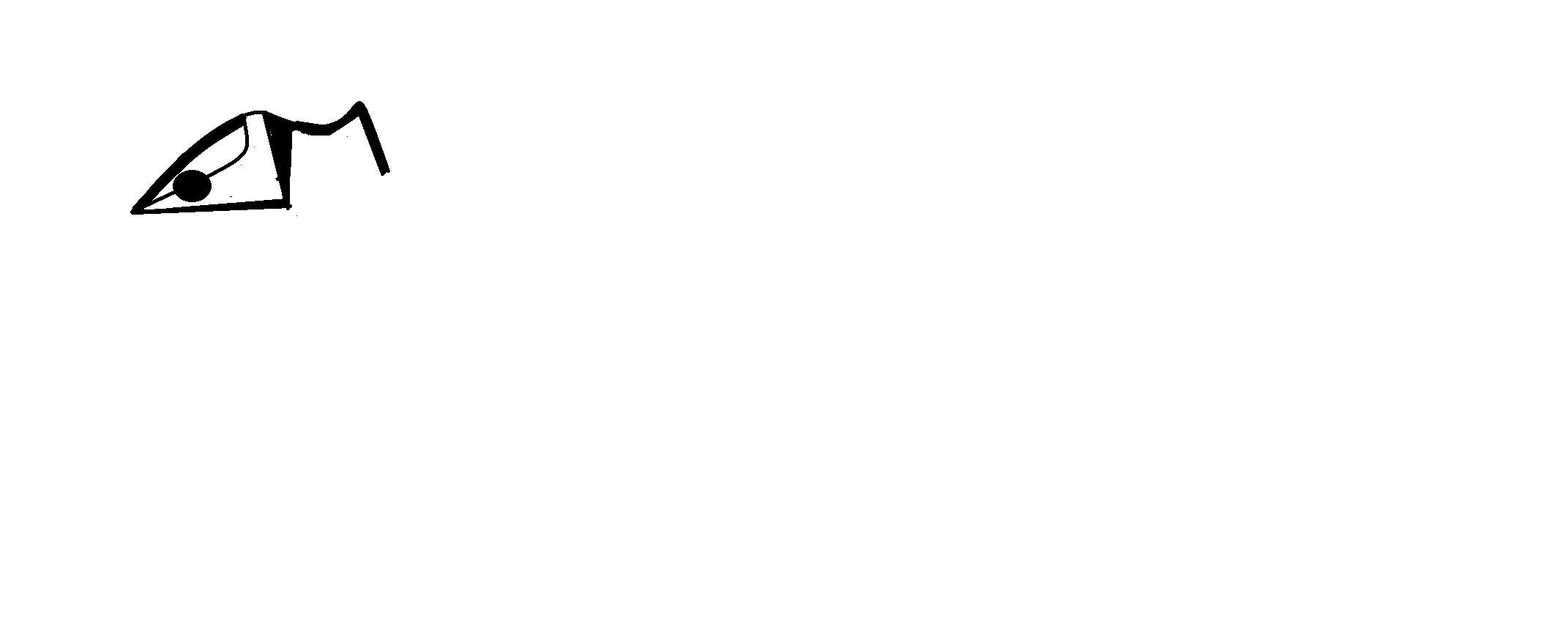 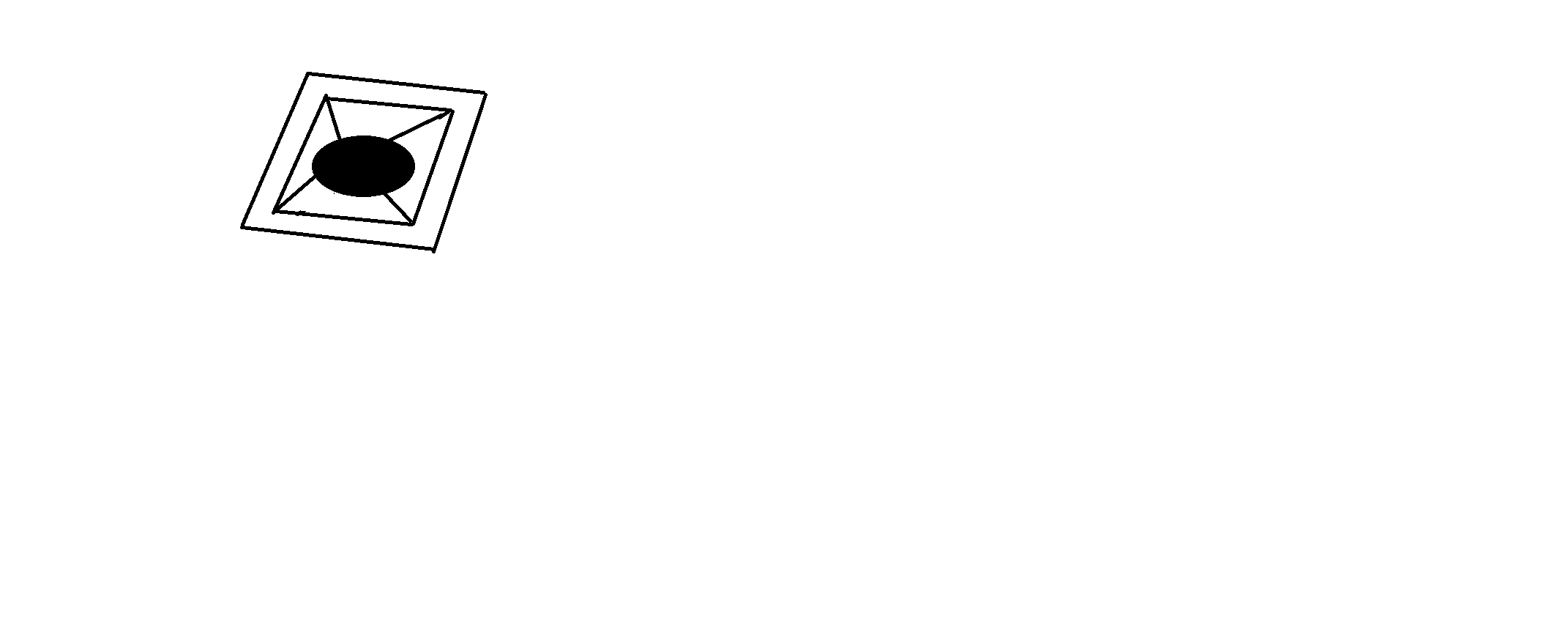 